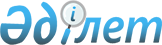 Об организации социальных рабочих мест для целевых групп населения на 2012 год по Зеленовскому району
					
			Утративший силу
			
			
		
					Постановление акимата Зеленовского района Западно-Казахстанской области от 14 марта 2012 года № 87. Зарегистрировано Департаментом юстиции Западно-Казахстанской области 23 апреля 2012 года № 7-7-139. Утратило силу постановлением акимата Зеленовского района Западно-Казахстанской области от 4 января 2013 года № 50      Сноска. Утратило силу постановлением акимата Зеленовского района Западно-Казахстанской области от 04.01.2013 № 50      Руководствуясь Законом Республики Казахстан от 23 января 2001 года "О местном государственном управлении и самоуправлении в Республике Казахстан", Законом Республики Казахстан от 23 января 2001 года "О занятости населения", постановлением Правительства Республики Казахстан от 19 июня 2001 года № 836 "О мерах по реализации Закона Республики Казахстан от 23 января 2001 года "О занятости населения", в целях обеспечения реализации политики занятости населения, акимат района ПОСТАНОВЛЯЕТ:



      1. Организовать социальные рабочие места для целевых групп на 2012 год по Зеленовскому району, путем создания временных рабочих мест.



      2. исключен - Постановлением акимата Зеленовского района Западно-Казахстанской области от 22.06.2012 № 281 (вводится в действие со дня первого официального опубликования).



      3. Государственному учреждению "Зеленовский районный отдел занятости и социальных программ" и государственному учреждению "Центр занятости Зеленовского района Западно-Казахстанской области" принять необходимые меры, вытекающие из настоящего постановления.



      4. Настоящее постановление вводится в действие со дня первого официального опубликования.



      5. Контроль за исполнением данного постановления возложить на заместителя акима района Кульжанову Г. М.      Аким района                      Г. Капаков
					© 2012. РГП на ПХВ «Институт законодательства и правовой информации Республики Казахстан» Министерства юстиции Республики Казахстан
				